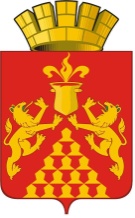 Дума  городского  округа  Красноуральскседьмого созываРЕШЕНИЕот  30 мая 2019 года  № 181город  КрасноуральскОб исполнении бюджета городского округа Красноуральск за первый квартал 2019 годаВ соответствии со статьями 9, 264.2 Бюджетного кодекса Российской Федерации, статьей 44 Положения о бюджетном процессе в городском округе Красноуральск, утвержденного решением Думы городского округа Красноуральск от 29 сентября 2017 года № 13, рассмотрев постановление администрации городского округа Красноуральск от 19 апреля 2019 года № 504 «Об утверждении отчета об исполнении бюджета городского округа Красноуральск за первый квартал 2019 года», Дума городского округа КрасноуральскРЕШИЛА:Принять к сведению Отчет об исполнении бюджета городского округа Красноуральск за первый квартал 2019 года по доходам в сумме 155 893 585,20 рублей, по расходам в сумме 200 394 656,59 рублей, с дефицитом 44 501 071,39 рублей. Администрации городского округа Красноуральск:обеспечить контроль за целевым и эффективным использованием средств местного бюджета;не допускать роста кредиторской задолженности в 2019 году;в первоочередном порядке направлять средства местного бюджета на выплату заработной платы работникам муниципальных учреждений и оплату коммунальных услуг;осуществлять мероприятия по оптимизации расходов бюджета в 2019 году.Настоящее решение опубликовать в газете «Красноуральский рабочий» и разместить на официальном сайте Думы городского округа Красноуральск в сети «Интернет» (www.dumakrur.ru).    Настоящее решение вступает в силу со дня его официального опубликования.Контроль исполнения настоящего решения возложить на постоянную комиссию по экономической политике и бюджету (В.В. Грибов). Председатель Думы                                                                                                                                    городского округа Красноуральск                                                            А.В. МедведевГлава городского округа Красноуральск                                                        Д.Н. Кузьминых